РЕШЕНИЕ         одиннадцатой сессии пятого созыва                                  от «30»  ноября 2022 г.                                  №11-4                                          с. Усть-МутаО внесении дополнений в решение№ 7-2 от 30.11.2021 г. Об утверждении Положения о порядке планирования приватизации и принятия решений об условиях приватизации муниципального имущества Усть-Мутинского сельского поселения    Согласно п.3 ч.1 ст. 14 Федерального закона от 06.10.2003 г. N 131-ФЗ «Об общих  принципах  организации  местного самоуправления  в Российской Федерации, ч. 4 ст. 14  Федерального закона  от 21.12.2001 N 178-ФЗ «О приватизации государственного и муниципального имущества»:П.13 решение седьмой сессии пятого созыва № 7-2 от 30.11.2021 г. Об утверждении Положения о порядке планирования приватизации и принятия решений об условиях приватизации муниципального имущества Усть-Мутинского сельского поселения дополнить  текстом «положение разместить в информационно-телекоммуникационной сети «Интернет» на официальном сайте усть-мута.рф».Настоящее Решение обнародовать путем размещения на стендах, опубликовать в сети «Интернет» на официальном сайте усть-мута.рф. Настоящее Решение вступает в силу со дня его официального обнародования на информационном стенде администрации сельского поселения и информационном стенде в селе Усть-Мута ул.Центральная 46     Глава Усть-Мутинского          сельского поселения                                     Тоедов В.А.РЕСПУБЛИКА АЛТАЙ УСТЬ-КАНСКИЙ РАЙОН МУНИЦИПАЛЬНОЕ  ОБРАЗОВАНИЕ                            УСТЬ-МУТИНСКОЕ СЕЛЬСКОЕ ПОСЕЛЕНИЕАЛТАЙ РЕСПУБЛИКАНЫН КАН-ООЗЫ АЙМАКТЫН МОТЫ-ООЗЫ JУРТТЫН МУНИЦИПАЛ ТӦЗӦЛМӦЗИНИҤАДМИНИСТРАЦИЯЗЫАЛТАЙ РЕСПУБЛИКАНЫН КАН-ООЗЫ АЙМАКТЫН МОТЫ-ООЗЫ JУРТТЫН МУНИЦИПАЛ ТӦЗӦЛМӦЗИНИҤАДМИНИСТРАЦИЯЗЫ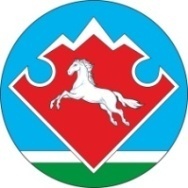 